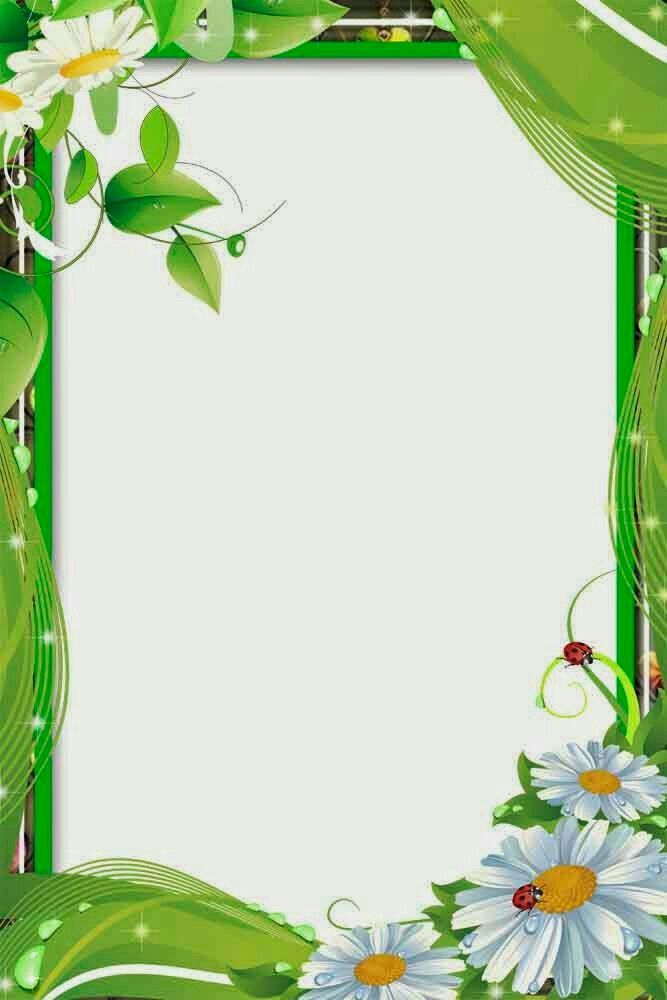 МБДОУ Детский сад №30 «Малышок»Дополнительные группы «Лесная сказка»городского округа «город Якутск»ПАСПОРТМультимедийного пособия к наглядно-дидактической игре«ВРЕМЕНА ГОДА»                          Разработали: Тимофеева Ирина АрхиповнаСергеева Елена СаввичнаВоспитатели группы «Радуга»Мультимедийное пособие 
к наглядно-дидактической игре 
«Времена года»       Описание игры:Мультимедийное развивающее пособие предназначена для работы с детьми от 4 до 5 лет в образовательной деятельности по формированию целостной картины мира, развитию речи, ознакомлению с художественной литературой, а также в организации режимных моментов. Может использоваться воспитателями ДОУ в русско-язычных и якутско-язычных группах и логопедами.    Целью мультимедийного развивающего пособия «Времена года» являются:- Формирование представлений о временах года у детей среднего дошкольного возраста Задачи:  - научить распознавать зимние, весенние, летние, осенние месяцы, и описывать своими словами признаки особенностей времен года; - развить у детей  грамматический строй речи, обогатить словарный запас посредством времен года; - формировать  представление у дошкольников об особенностях времен года. Мультимедийная игра позволяет:• стимулировать мотивацию обучения;• повысить наглядность обучения;• реализовать доступность и восприятие информации за счет параллельного представления в различных ее модальностях: слуховой и визуальной;Прием и метод: художественно-прикладной метод; Индивидуальный подход к  каждому ребенку, скороговорки, упражнения на  на развитие лексико-грамматического строя речи детей с нарушениями речи. Описание пособия. Вариант 1:  Игра  «Когда это бывает?»Задачи:-    Закрепить знания о природных явлениях;-    Формировать представления о временах года, о месяцах; Развитие разговорной речи логики, внимания, зрительного восприятия;-    Обогащение словарного составаПравила: Вспомнить характерные особенности данного времени года.На интерактивной доске дети по аудиозаписи слушают загадку. Самостоятельно, или с помощью педагога должны найти правильное время года. При правильном ответе появляется картина, и по этой картине должны составить предложения о временах года.Вариант 2. «Индивидуальная работа на планшете»Задачи:-    Закрепить знания о природных явлениях;-    Формировать представления о временах года, о месяцах; Развитие разговорной речи логики, внимания, зрительного восприятия;-    Обогащение словарного составаПравила: Вспомнить характерные особенности данного времени года.На планшете ребенок по аудиозаписи слушает загадку. Самостоятельно, или с помощью педагога должен найти правильное время года. При правильном ответе появляется картина, и по этой картине должен составить предложения о временах года.Вариант 3.  Игра «12 месяцев»     Задачи:Учить соотносить каждое время года с определенным цветом. Умение называть последовательность месяцев в году.Развивать логическое мышление, внимание, память.Правила:1. Основное дерево делится на четыре части. Дети соотносят каждую часть с определенным цветом ко времени года. В процессе игры закрепляется последовательность времен года.2. К временам года добавляются месяцы в определенной последовательности. В процессе игры формируются представления о том, что год делится на четыре времени года – на три месяца.Вариант 4. Дополнительные игры.А также для формирования представления о временах года, развития речи, обогащения словарного запаса используется наглядно-дидактическое пособие «Времена года», где входят: ИгрыСкороговоркиСлова-признакиСлова-врагиАртикуляционные упражнения